Guide to booking examinations for September 2021 If you would like to pay for your exam booking by bank transfer please visit https://www.actuaries.org.uk/studying/my-exams/book-your-exam to download and complete an Exam Entry form.  If you would like to pay for your exam booking by credit card, debit card or PayPal payment you can book your exam online.   Booking your exam online To book your exam online you need to log in to the My Account area of the IFoA website, using your ARN (Actuarial Reference Number) as a Username and your chosen Password. 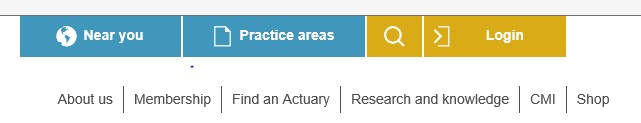 Once you have logged in select My Exams, Book an Exam and Book April/September exams, then select you examination session: 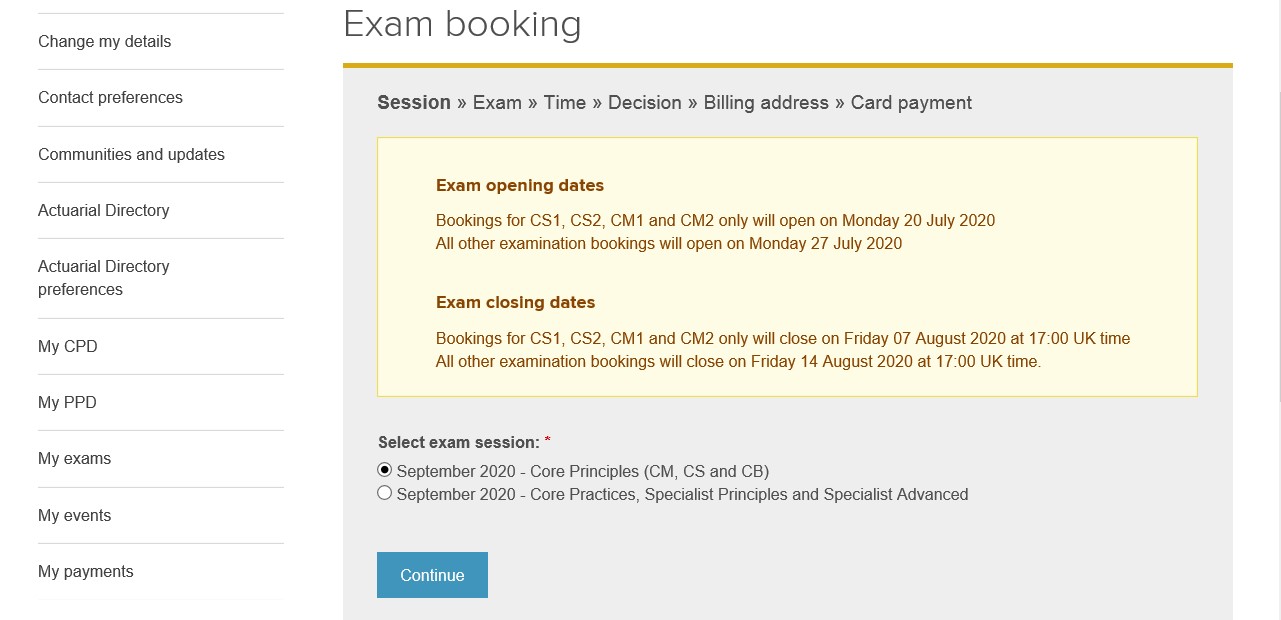 You will then be asked to select a subject.  Please be aware you will only be allowed to choose one subject at a time. 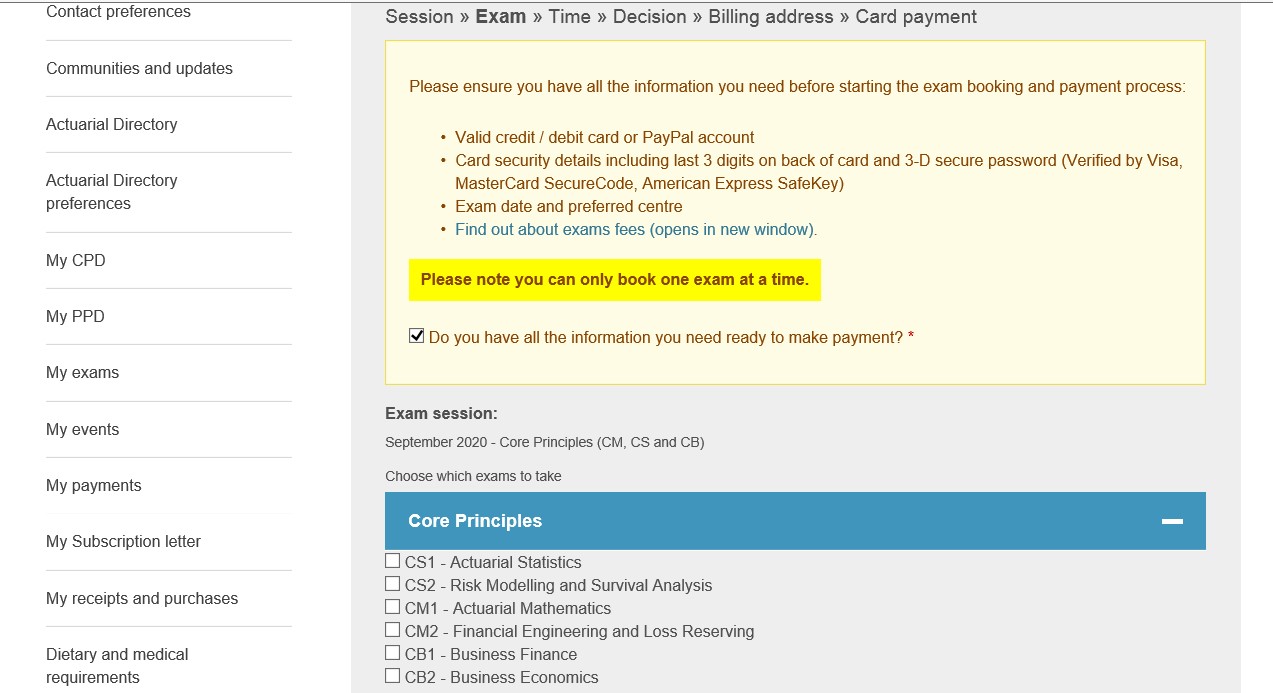 Select an examination time slot.  If you are booking more than one examination, please take care to avoid selecting multiple subjects which are sat on the same day.  You will only be able to sit one subject per day even if the start times are staggered.  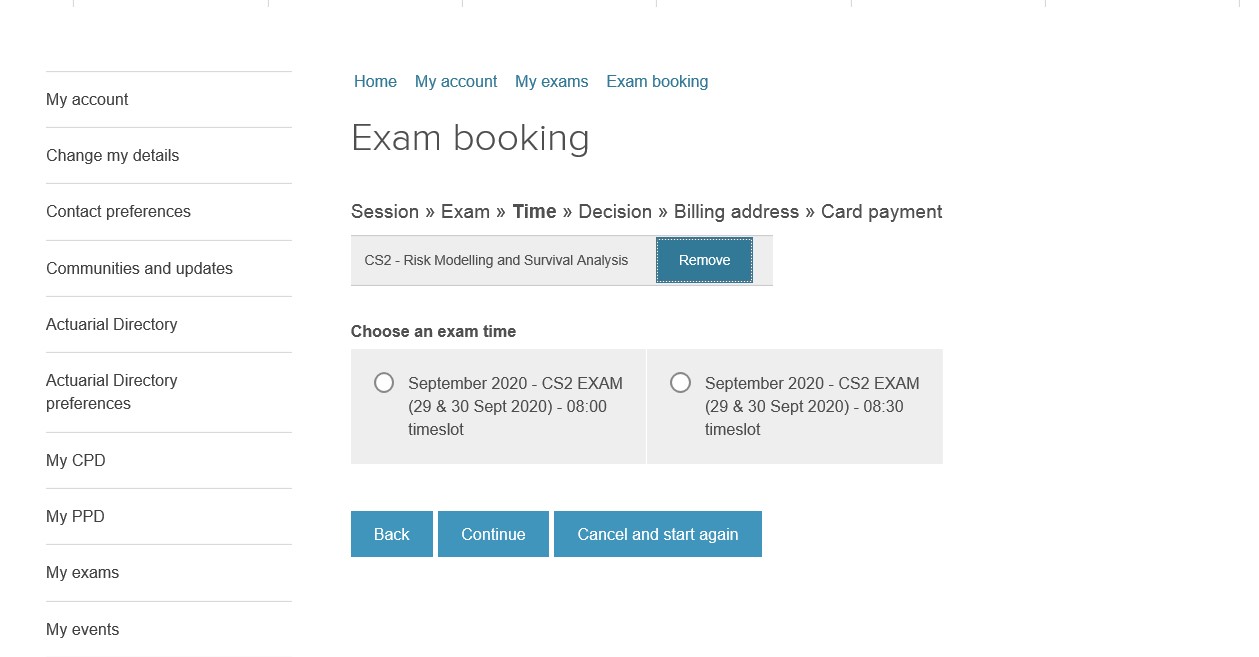 Once you have selected and confirmed your exam slot, you will be asked to make payment.  After you have made a successful payment you will receive an email confirming your booking. If you wish to book another examination please select Book an exam in the My Account area of the IFoA website and repeat the process.  Time slots for September 2021 Examinations The table below shows the time slots available for each examination in our September 2021 session. There are limited numbers of places available for each time slot, so once a particular one is full we will be unable to take any more bookings. If you have any questions or issues during the booking process please contact memberservices@actuaries.org.uk and we will do our best to assist you. Examination Time slots available (all slots are UK time) Notes CM1 08:00 The time slot booked applies to both papers i.e. if you book 08:00 then you will sit both A and B papers at 08:00 A paper 13 September CM1 08:30 The time slot booked applies to both papers i.e. if you book 08:00 then you will sit both A and B papers at 08:00 B paper 14 September  CM1 09:00 The time slot booked applies to both papers i.e. if you book 08:00 then you will sit both A and B papers at 08:00 B paper 14 September  CM2 08:00 The time slot booked applies to both papers i.e. if you book 08:00 then you will sit both A and B papers at 08:00 A paper 27 September  CM2 08:30 The time slot booked applies to both papers i.e. if you book 08:00 then you will sit both A and B papers at 08:00 B paper 28 September CS1 08:00 The time slot booked applies to both papers i.e. if you book 08:00 then you will sit both A and B papers at 08:00 A paper 17 September  CS1 08:30 The time slot booked applies to both papers i.e. if you book 08:00 then you will sit both A and B papers at 08:00 B paper 20 September  CS2 08:00 The time slot booked applies to both papers i.e. if you book 08:00 then you will sit both A and B papers at 08:00 A paper 22 September  CS2 08:30 The time slot booked applies to both papers i.e. if you book 08:00 then you will sit both A and B papers at 08:00 B paper 23 September  CB1 08:00 24 September  CB1 08:30 24 September  CB2 09:30 15 September  CB2 10:00 15 September  CP1 09:00 The time slot booked applies to both papers i.e. if you book 09:00 then you will sit both papers at 09:00 Paper 1 17 September CP1 09:30 The time slot booked applies to both papers i.e. if you book 09:00 then you will sit both papers at 09:00 Paper 2 20 September  CP2 09:30 The time slot booked applies to both papers i.e. if you book 09:00 then you will sit both papers at 09:00 Paper 1 13 September   CP2 10:00 The time slot booked applies to both papers i.e. if you book 09:00 then you will sit both papers at 09:00 Paper 2 14 September CP3 08:00 15 September  CP3 08:30 15 September  CP3 09:00 15 September  SP1 09:00 This is the only time slot available for this examination 27 September  SP2 09:00 This is the only time slot available for this examination 22 September SP4 09:30 This is the only time slot available for this examination 22 SeptemberSP5 09:30 This is the only time slot available for this examination 27 September SP6 10:00 This is the only time slot available for this examination 22 September SP7 10:00 This is the only time slot available for this examination 27 September  SP8 09:00 This is the only time slot available for this examination 28 September SP9 09:30 This is the only time slot available for this 28 September examination SP9 09:30 This is the only time slot available for this 28 September examination SP9 09:30 This is the only time slot available for this 28 September examination SP9 09:30 This is the only time slot available for this 28 September examination SA1 09:00 This is the only time slot available for this examination 23 September  SA2 09:15 This is the only time slot available for this examination 23 September  SA3 09:30 This is the only time slot available for this examination 23 September  SA4 09:45 This is the only time slot available for this examination 23 September  SA7 10:00 This is the only time slot available for this examination 23 September  